信息科学与工程学院电子商务专业人才培养方案一、 专业简介专业名称：电子商务	专业代码：120801电子商务专业所属学科门类为工学--计算机类，学生毕业后授予兰州大学工学学位。兰州大学电子商务专业于 2002 年开始招生，由信息科学与工程学院承担培养任务。经过多年的发展和积累，学院现有计算机科学与技术一级学科博士点，计算机科学与技术一级学科硕士点。同时，学院在电子商务专业已形成一支结构合理、能力突出的师资队伍，共有专职教师 78 人，其中教授 13 人（含博士生导师 9 人），副教授 26 人，国家“千人计划”入选者 1 人，国务院特殊津贴获得者1 人，国家级“百千万人才工程”入选者 1 人，教育部跨（新）世纪人才计划入选者 5 人，甘肃省高层次领军人物 1 人。作为科研基地并为学生提供实验教学条件，学院在电子商务专业拥有：开源软件与实时系统教育部工程研究中心、国家 LINUX 技术培训与推广中心、西部特征人群普适情感计算国际科技合作基地、国家保密局涉密信息系统安全保密测评中心系统测评（甘肃省）分中心、甘肃省教育厅智能电子商务重点实验室、甘肃省计算机基础实验教学示范中心、甘肃省信息技术人才培养基地、IBM 技术中心和华为俱乐部。同时，与东软、中软、华为、中兴通讯等国内著名的计算机企业集团共同组建了实训基地,高年级学生可直接在实训基地参加实习培训并完成毕业论文工作。电子商务专业现有专业实验室 4 个，另外可共享其它 11 个基础实验室，教学办公场所面积总计约 11000 平方米，设备资产 3700 余万元，可用于专业的教学图书共计 50 万册。良好的教学条件为每位同学在本科学习期间提供了充足的电子商务技术训练与实践的机会，这就使得学生在具备坚实的理论基础的同时，也在工程素质与独立工作能力方面得到了较好的培养。电子商务专业是一个综合多学科门类，跨越管理、信息技术等多个专业方向的综合性应用型专业，是在面向全社会网络化挑战而孕育的新兴专业学科。我校的电子商务专业培养模式既坚持技术开发能力为主要培养任务，又兼具综合性管理能力培养，使学生在技术开发方面有充分准备可以应付未来不断发展的技术革新，同时又具有不断创新、整合归纳各方信息、良好沟通交流能力，努力把学生培养成具有较强系统开发能力的高级工程应用型人才，为创业或在中高层管理岗位上工作打下良好的基础。自电子商务专业开设以来，信息科学与工程学院始终把培养创新型电子商务人才作为根本目标，依托于兰州大学的综合优势，与各个交叉学科紧密联系，转变传统办学思想和人才培养模式，构筑以理论课程体系、实验与实践教学体系为一体的电子商务人才培养教学体系；同时，充分发挥各专业实验室在创新型人才培养中作用，将实验室转变成为学生可以展示自身特长与能力的开放式平台。二、 专业的人才培养定位与目标电子商务专业定位于本科精英教育，强调科学理论与实际应用相结合，培养适应我国社会主义经济建设和社会发展需要的、德智体全面发展的、具有良好的创新创业能力和实践能力、国际视野和实践能力的电子商务专业人才。本专业培养的毕业生应能熟练掌握并应用计算机技术、网络和多媒体技术、信息安全技术，具备较扎实的经济管理与现代商务的理论基础，掌握电子商务原理与技术、管理营销和电子商务法律等知识，能够从事电子商务平台规划、设计、开发、维护，及现代电子商务管理的复合型宽口径人才。适宜在各类企业、事业单位及政府机构从事电子商务系统的设计与开发、电子商务业务的运营与管理、电子商务应用模式的策划与咨询、以及相关的科学研究等工作。三、 专业的基本要求本专业主要学习电子商务专业相关的数学、计算机科学与技术、经济学与管理学等方面的基础理论、基本方法和基本技能，通过系统的理论学习和实践，学生毕业时应获得以下几方面的知识和能力：(一) 思想政治和德育方面热爱社会主义祖国，拥护中国共产党的领导，掌握马列主义、毛泽东思想、邓小平理论和“三个代表”重要理论的基本原理；愿为社会主义现代化建设服务，为人民服务；具有敬业爱岗、艰苦奋斗、热爱劳动、遵纪守法、团结合作的品质；具有良好的思想品德、人文社会科学素养、社会公德和职业道德。（二）专业教育方面1、具备扎实的专业必需的数学理论基础、掌握计算机科学与技术、经济学与管理学等的基础理论、方法，和较强的动手实践能力；2、掌握电子商务系统的分析和设计方法；具备从事电子商务系统设计、开发、调试、工程应用和保障信息安全的能力；3、具备企、事业单位的一般工作能力及初步经营管理能力，能运用所学的经济、管理知识进行初步网络营销策划，单位工作流程梳理、业务流程设计及再造；4、了解电子商务专业的理论前沿、应用前景和最新发展动态，具有一定的科学研究和实际工作能力；5、了解国内外有关电子商务的政策法规；6、掌握文献检索、资料查询的基本方法，具有较强的获取信息的能力。6、养成良好的体育锻炼习惯，受到必要的军事训练，达到国家规定的大学生体育和军事训练合格标准，具有正确的世界观和价值观，具有健全的心理和健康的体魄，能够履行建设祖国和保卫祖国的神圣义务。（三）体育方面1、了解体育的基本知识，掌握科学锻炼身体的基本技能，达到国家规定的大学生体育的合格标准。2、养成良好的体育锻炼和卫生习惯，促进身心全面健康发展。四、 专业的学制与学分招生对象：普通高中应（往）届毕业生。修业年限：四年。学校实行弹性学制，允许学生分阶段完成学业，但具有学籍的时间最长不能超过八年，累计修业时间不能超过六年。授予学位：完成本专业要求课程，符合学校有关学位授予规定者，授予兰州大学工学学士学位。本专业学生须修满 155 学分。其中必修课 109 学分（含公共基础课 52 学分，专业基础课 34 学分，专业课 23 学分)，选修课 32 学分（含专业选修课 22 学分，通识选修课 10 学分），毕业论文及其它实践环节 14 学分。五、 专业主干课程、特色课程和精品课程1、专业主干课程电子商务原理 Principles of Electronic commerce、离散数学 Discrete Mathematics、数据结构 Data Structures、操作系统 Operating Systems、数据库原理 Principles of Database、面向对象技术 Java、网络营销与 CRM Network Marketing and CRM、、计算机网络 Computer Network。2、特色课程电子商务金融与投资 Electronic commerce finance and investment、电子商务系统设计与实现 Design and Implementation of Electronic commerce、 JavaEE 编程思想 JavaEE。3、双语课程操作系统 Operating Systems、数据库原理 Principles of Database、电子商务原理 Principles of Electronic commerce、计算机网络 Computer Network。六、 课程体系结构与学时学分分配1、课程体系结构与学时学分分配总表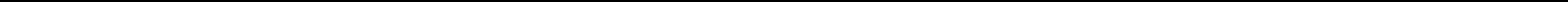 注：1.各实践教学环节（含军训、课外活动、社会实践、毕业设计（论文）、课程实验、专业课程综合设计等）共计 38 学分，684 学时，占总学分的 24.52%，占总学时 24.68%。2. 各类选修课程共计 32 学分，630 学时，占总学分 20.65%，占总课时的22.73%。2、公共基础课学时学分分配表3、专业基础课学时学分分配表5、专业选修课（含专业特色方向选修课）学时学分分配表注：1、专业选修课程要求至少选修 22 学分。其中基础选修课程 16 学分，其他专业特色方向选修课 6 学分。2、专业选修课程会根据技术发展及时进行调整。6、 课外活动、实验和实践教学环节学时学分分配表7、通识选修课8、课外活动与实践教学环节a.实验课程共计 24 学分（含选修实验课程 8 学分）。b.毕业论文（设计）计 10 学分，安排在第四学年进行。毕业论文（设计）的书写要严格执行《兰州大学本科毕业论文（设计）规范》。c.军事训练与军事理论课统一安排在学生入学后进行，时间为 2 周，计 1学分，d.根据《兰州大学本科生社会实践活动学分制管理实施办法》的要求，“毛泽东思想和中国特色社会主义理论体系概论”课程的课堂讲授分两个学期进行，每个学期调整为 2 个学分，共 4 个学分。另外 2 个学分调整至“思想政治理论课实践”，应在“课外活动和实践教学环节”中单列。e.劳动课，必修环节，1 学分。f.本专业属于应用型或实践性较强的专业，设置 3 个专业方向综合实践学分（选修），学分设置及计算办法如下：①完成国家大学生创新创业训练计划项目、君政学者项目（君应为“上竹下君”）、国家理科基地学生科研训练项目，项目第一完成人计 3 学分，其他完成人计 2 学分；完成兰州大学本科教学工程专项经费支持的本科生科研训练计划项目、兰州大学创新创业行动计划项目，项目第一完成人计 2 学分，其他完成人计 1学分；完成各学院自筹经费设立的各类科研训练项目，项目完成人每人计 1 学分。②获得国家级大学生专业大赛特等奖、一等奖每人计 3 学分，二等奖每人计2 学分，三等奖每人计 1 学分。获得省级大学生专业类大赛特等奖、一等奖每人2 学分，二等奖每人 1 学分。获得国际级大学生专业性比赛奖项的学分转换由所在学院参照本办法认定。③SCI、EI 收录期刊以及国内外权威刊物论文每篇计 3 学分，发明专利每项3 学分，核心刊物上发表论文每篇计 2 学分，其他公开发行的刊物论文每篇计1 学分。学生均应为第一作者或发明人。七、专业教学计划总体安排一览表附件 3	兰州大学本科专业教学计划总体安排一览表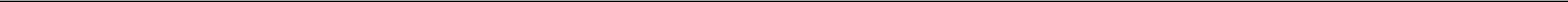 54八、副修、双学位专业教学计划（一）电子商务副修专业教学计划1、学制、学分：副修专业学制为 2 年，全学程共计 30 学分。其中必修 23学分，选修 7 学分。2、副修专业必修课程一览表备注：副修本专业须完成以下先导课程——《高等数学》、《计算机导论》、《C 语言程序设计》。（二）电子商务双学位专业教学计划1、学制、学分：双学位学制为 2.5 年，全学程共计 37 学分。其中必修 27学分（含毕业论文），选修 10 学分。2、双学位专业必修课程一览表：备注：攻读本专业双学位须完成以下先导课程——《高等数学》、《计算机导论》、《C 语言程序设计》。此外毕业论文是必修实践环节之一，不得申请免修。九、课程教学大纲（单列）课程类别课程性质学分占总学分比例学时占总学时比例公共基础课必修5233.55%97235.06%专业基础课必修3421.94%68424.68%专业课必修2314.84%48617.53%专业课专业课选修2214.19%45016.23%选修2214.19%45016.23%通识选修课选修106.45%1806.49%课外活动和实践149.03%环节149.03%环节合 计155100%2772100%序号课 程 名 称学分学时总数开课学期1思想道德修养与法律基础35412中国近现代史纲要23623马克思主义基本原理概论35434毛泽东思想和中国特色社会4724、54主义理论体系概论4724、5主义理论体系概论5形势与政策26大学英语122161、2、3、47高等数学111981、28线性代数47239普通物理354210体育41441、2、3、411职业生涯发展与规划236212创新创业教育课程2365小计52972序号课 程 名 称学分学时总数开课学期1计算机导论23612离散数学47213电路与电子技术基础35424电路与电子技术基础实验13625数据结构47236数据结构课程设计13637经济学原理47238管理学原理35439操作系统354410操作系统课程设计136411概率论与数理统计354412汇编与计算机组成原理472413计算机组成原理实验1365小计346844、专业必修课学时学分分配表4、专业必修课学时学分分配表序号课 程 名 称学分学时总数开课学期1程序设计基础35412程序设计基础实验13613面向对象技术35424面向对象技术课程设计13625网页设计23636电子商务原理23647基础会计学23648数据库原理23659数据库原理课程设计136510计算机网络354511计算机网络实验136512网络营销与 CRM2365小  计23486序号课 程 名 称学分学时总数开课学期1、基础选修课模块1、基础选修课模块1物流与供应链管理23642网络经济与企业战略管理23653JavaEE 编程思想35464JavaEE 编程思想课程设计13665电子商务系统设计与实现23666软件工程23667电子商务金融与投资23668经济法与电子商务法2367小计163062、电子商务管理方向2、电子商务管理方向1多元统计分析23652财务管理23663人力资源管理23674专业外语23673、电子商务技术方向3、电子商务技术方向1C++语言程序设计23642C++语言程序设计实验13643APP 软件开发23654多媒体应用技术23675Linux 嵌入式开发23674、计算机应用技术方向4、计算机应用技术方向1编译原理35462编译原理课程设计13663算法分析与设计35464物联网与无线传感器网络23665人工智能导论23665、信息安全方向5、信息安全方向1信息系统安全测评23662攻击技术与防御23663信息安全基础实验13666、创新创业课程6、创新创业课程1创新创业实践课程2726（暑假）2创新创业专业综合技能训练2366专业方向综合实验（ACM 大3赛、全国电子商务三创赛、31083互联网+大赛等，创新学分，3108互联网+大赛等，创新学分，实习、实训等）序号课 程 名 称学分学时总数开课学期开课学期1程序设计基础实验13612电路与电子技术基础实验13623面向对象技术课程设计13624数据结构课程设计13635网页设计23636操作系统课程设计13647C++程序设计实验13648计算机组成原理实验13659数据库原理课程设计136510计算机网络实验136511编译原理课程设计136612电子商务系统设计与实现236613信息安全基础实验136614创新创业实践课程2726（暑假）6（暑假）15科研创新实践（ACM 大赛、全3国电子商务三创赛、互联网+大赛等，创新学分，实习、实训、学术论文发表等）16体育41441、2、3、41、2、3、417军事训练与军事理论1118劳动119思想政治理论课实践220毕业论文10小计38684序号课 程 名 称学分学时总数开课学期1大学语文35412其他7126合计10180课课 时 分 配课 时 分 配课 时 分 配各 学 期 学 时 分 配各 学 期 学 时 分 配各 学 期 学 时 分 配各 学 期 学 时 分 配课周课周讲习实课外上机第一学年第一学年第二学年第二学年第三学年第三学年第四学年第四学年课程程序周学时讲习实课外上机第一学年第一学年第二学年第二学年第三学年第三学年第四学年第四学年课程程序学时上机第一学年第一学年第二学年第二学年第三学年第三学年第四学年第四学年课程程序课程编号课 程 名 称学分学学时授题验自修备 注类别性号课程编号课 程 名 称学分学总数授题验自修备 注类别性号课程编号课 程 名 称学分学总数授题验自修备 注类别性号时总数讨质时讨课内课外12345678质课内课外12345678质论论1思想道德修养335454541与法律基础33545454与法律基础2中国近现代史223636362纲要22363636纲要3马克思主义基335454543本原理概论33545454本原理概论公共毛泽东思想和公共必中国特色社会基础必4中国特色社会4272723636基础修4主义理论体系4272723636课修主义理论体系课概论概论5形势与政策26大学英语123216216545454547高等数学116/5198198108908线性代数447272729普通物理3354545410体育42144144363636363911职业生涯发展2236363611与规划22363636与规划12创新创业教育236363636课程236363636课程13计算机导论2236363614离散数学4472727215电路与电子技33545454术基础33545454术基础16电路与电子技1236336术基础实验1236636术基础实验617数据结构4472727218数据结构课程1236336设计1236636专业设计6专业专业必19经济学原理44727272基础必19经济学原理44727272基础修基础修20管理学原理33545454课修20管理学原理33545454课课21操作系统3354545421操作系统3354545422操作系统课程1236336设计1236636设计623概率论与数理33545454统计33545454统计24汇编与计算机44727272组成原理44727272组成原理25计算机组成原1236336理实验1236636理实验626程序设计基础33545454404027程序设计基础1236336实验1236636实验628面向对象技术3354545429面向对象技术1236336课程设计1236636课程设计630网页设计2236363631电子商务原理2236363632基础会计学22363636专必专必33数据库原理2236363633数据库原理22363636业修业修34数据库原理课334数据库原理课1236336课程设计1236636课程设计6程设计635计算机网络3354545436计算机网络实1236336验1236636验637网 络 营 销 与22363636CRM22363636CRM38物流与供应链22363636管理22363636管理专业39网络经济与企22363636专业基业战略管理22363636选修基业战略管理选修础选修础40JavaEE 编程思课础40JavaEE 编程思33545454课选想33545454选想修修41JavaEE 编程思1236336课想课程设计1236636课想课程设计61642电子商务系统22363636学设计与实现22363636学设计与实现分分43软件工程2236363644电子商务金融22363636与投资22363636与投资45经济法与电子22363636商务法22363636商务法电46多元统计分析22363636子子47财务管理22363636商商48专业外语22363636务务49管理方人力资源管理向人力资源管理22363636向任选课电50C++ 语言程序22363636子设计22363636子设计商51C++ 语言程序1236336务设计实验1236636务设计实验6技技52APP 软件开发22363636术术53Linux 嵌入式22363636方开发22363636方开发任多媒体应用技22363636选术22363636选术课计55人工智能导论22363636算算56编译原理33545454机机57编译原理课程1236336应设计1236636应设计6用用58算法分析与设33545454方计33545454方计向向59任物联网与无线22363636选传感器网络22363636选传感器网络课信60信息系统安全22363636息测评22363636息测评安安61攻击技术与防22363636全御22363636全御方方62向选信息安全基础1236336选信息安全基础1236636修实验6修实验课创63创新创业实践2727第 6 学期新课程2722（暑假）新课程2（暑假）创64创新创业专业22363636业综合技能训练22363636业综合技能训练课课65专业方向综合程实验（ACM 大赛、全国电子1商务三创赛、31080互联网 + 大赛8等，创新学分，实习、实训等）通识选66大学语文33545454选修选选修选67选修修67其他7课修其他7课68思想政治理论2课实践2课实践课外活动课外活动69劳动1和实践教和实践教和实践教和实践教70军事训练与军1学环节学环节事理论1学环节学环节事理论71毕业设计 / 论10文10文课外活动和实践教学环节合计课外活动和实践教学环节合计课外活动和实践教学环节合计课外活动和实践教学环节合计141852必修课学分、学时、实验合计必修课学分、学时、实验合计必修课学分、学时、实验合计必修课学分、学时、实验合计10921421858学期必修周学时学期必修周学时25272725191120必修课学分、学时、实验合计必修课学分、学时、实验合计必修课学分、学时、实验合计必修课学分、学时、实验合计109214248学期必修周学时学期必修周学时25272725191120488选修课学分、学时、实验合计选修课学分、学时、实验合计选修课学分、学时、实验合计选修课学分、学时、实验合计326305587选修课学分、学时、实验合计选修课学分、学时、实验合计选修课学分、学时、实验合计选修课学分、学时、实验合计32630558222413总学分、学时、实验、上机学时合计15527722416总学分、学时、实验、上机学时合计155277226200课 程 名 称副修专业教学计划学分电子商务原理22数据库原理22操作系统33计算机网络33电子商务系统设计与实现22经济法与电子商务法2222物流与供应链管理33网络营销与 CRM22数据结构44小 计学生必须修满 23 学分3、副修专业选修课程一览表3、副修专业选修课程一览表课 程 名 称副修专业教学计划学分Java 语言程序设计3软件工程22Java EE 编程思想33管理学原理3电子商务与金融22网络经济与企业战略管理2小 计学生必须修满 7 学分课 程 名 称双学位教学计划学分双学位教学计划学分电子商务原理22数据结构44数据库原理22操作系统33电子商务系统设计与实现22物流与供应链管理22网络营销与 CRM22毕业论文1010小 计学生必须修满 27 学分学生必须修满 27 学分3、双学位专业选修课程一览表3、双学位专业选修课程一览表课 程 名 称双学位教学计划学分Java 语言程序设计3软件工程2Java EE 编程思想33计算机网络3管理学原理3多元统计分析2电子商务与金融22网络经济与企业战略管理2网页设计2汇编与计算机组成原理4小 计学生必须修满 10 学分